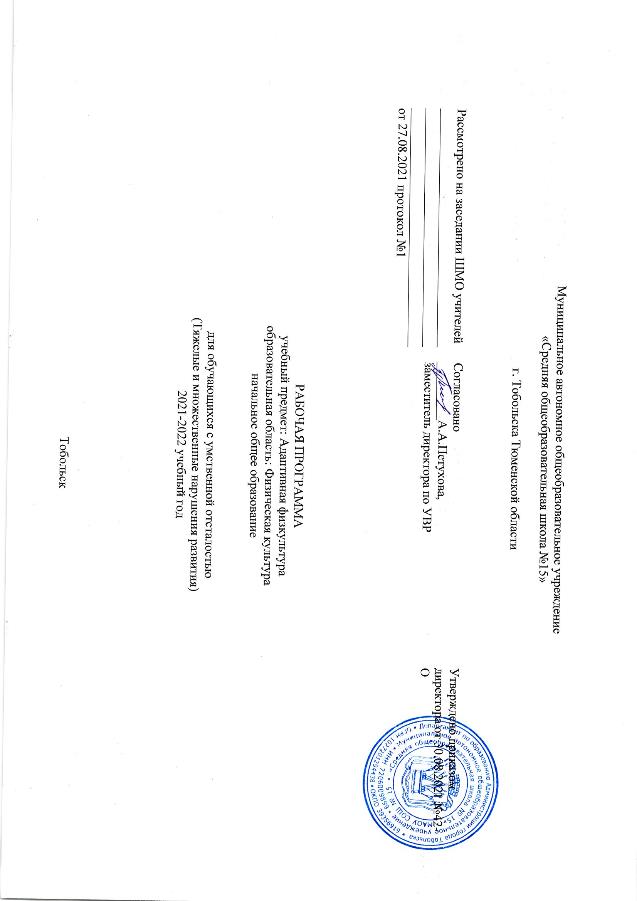 Пояснительная записка     Рабочая программа по адаптивной физической культуре для 2 класса разработана на основе Федерального государственного образовательного стандарта образования обучающихся с умственной отсталостью (интеллектуальными нарушениями), адаптированной основной общеобразовательной программы образования обучающихся с умственной отсталостью (интеллектуальными нарушениями) (вариант 2).     Предметная область Физическая культура входит в число обязательных предметных областей учебного плана (вариант 2), ее освоение обеспечивается в рамках учебного предмета адаптивная физическая культура. Ключевой направленностью  учебного предмета адаптивная физическая культура является формирование готовности  детей к овладению содержанием АООП образования для обучающихся с умственной отсталостью (интеллектуальными нарушениями) (вариант 2). Адаптивная физическая культура занимает важное место не только среди учебных предметов, но, и в жизни детей с тяжелыми комплексными нарушениями развития, поскольку обеспечивает овладение ими основными видами деятельности: игровой, учебной, социально-трудовой.     Нарушения  развития  детей 2 класса препятствуют их полноценному нахождению и обучению в среде сверстников, эмоциональному, коммуникативному взаимодействию с окружающими людьми. Они не способны в полном объёме воспринимать собственное тело, до конца осознать свои физические возможности и ограничения, полноценно использовать доступные способы передвижения, соотносить самочувствие с настроением, собственной активностью, самостоятельностью и независимостью, самостоятельно контролировать двигательные навыки, координацию движений и т.п.      В связи с этим занятия по адаптивной физической культуре в 2 классе в первую очередь направлены на:формирование учебного поведения (направленность взгляда на говорящего взрослого, на задание; умение выполнять инструкции педагога; использование по назначению учебных материалов; умение выполнять действия по образцу и по подражанию);  формирование умения выполнять задание (в течение определенного периода времени, от начала до конца, с заданными качественными параметрами);в дальнейшем на:формирование умения самостоятельно переходить от одного задания (операции, действия) к другому в соответствии с расписанием занятий, алгоритмом действия и т.д.     Конечная цель обучения – повышение двигательной активности детей и обучение использованию полученных навыков в повседневной жизни.     Задачи:Основные задачи:1. Формирование и совершенствование основных и прикладных двигательных навыков;2. Формирование туристических навыков, умения кататься на велосипеде, ходить на лыжах, плавать, играть в спортивные игры;3. Укрепление и сохранение здоровья детей, профилактика болезней и возникновения вторичных заболеваний.Исходя из этого, целью рабочей программы по адаптивной физической культуре (2 вариант) для 2 класса является оптимизации физического состояния и развития ребенка.     Задачи:1. Образовательные: развитие двигательных функций (способности к самостоятельному передвижению), формирование фонда жизненно важных движений и игровой деятельности.2.    Воспитательные: общее развитие и предупреждение вторичных эмоциональных и поведенческих расстройств, преодоление страхов, воспитание настойчивости, смелости, позитивного отношения к себе и окружающим, воспитание устойчивого интереса к занятиям.3. Коррекционно-компенсаторные: преодоление двигательных нарушений, нормализация мышечного тонуса.4.Лечебно-оздоровительные и профилактические: сохранение здоровья, повышение физиологической активности органов и систем профилактика осложняющих расстройств (стойких вегетативно-сосудистых и соматических нарушений).5. Развивающие: повышение толерантности к нагрузке, развитие физических способностей, расширение объема мышечно-двигательных представлений и двигательной памяти.     Общая характеристика учебного предмета:     Учебный предмет охватывает область физической культуры, является неотъемлемым условием активизации познания и овладения жизненными компетенциями обучающихся с ТМНР.      В процессе адаптивной физической культуры решаются образовательные, коррекционно-компенсаторные, воспитательные и лечебно-оздоровительные задачи. Это обусловлено характерологическими особенностями развития учащихся 2 класса. Так как помимо основного диагноза у детей отмечаются различные сопутствующие заболевания, такие как: нарушения сердечно-сосудистой, вегетативной, эндокринной систем, нарушения зрения, ожирение, ограничение речевого развития. В двигательной сфере отмечаются нарушения координации, точности и темпа движений, сенсомоторики. Нарушения опорно-двигательного аппарата (осанка), отставание в росте и т.д. Память характеризуется слабым развитием, низким уровнем запоминания, затруднением перевода в долговременную. Внимание малоустойчивое, отмечается замедленность переключения. Существенно страдают волевые процессы, дети не умеют руководить своей деятельностью. Зачастую  самые  простые по технике выполнения физические упражнения становятся для детей класса трудновыполнимыми  из-за нарушения аналитико – синтетической деятельности, ослабленного физического развития, нарушения согласованности движений и пр. Таким образом, физическое развитие и повышение уровня двигательной активности является чрезвычайно актуальной задачей обучения и воспитания детей класса.     Для обучения создаются такие специальные условия, которые дают возможность каждому ребёнку работать в доступном темпе, проявляя возможную самостоятельность. Педагог подбирает материал  по степени сложности, исходя из особенностей физического развития каждого ребёнка.  Описание места учебного предмета      В Федеральном компоненте государственного стандарта «Адаптивная физкультура» обозначен как самостоятельный предмет. На его изучение в 1 классе отведено 34 часа, 1 час в неделю, 34 учебные недели.Планрумые результаты В соответствии с требованиями Стандарта к АООП для обучающихся с умеренной, тяжелой, глубокой умственной отсталостью, с тяжелыми множественными нарушениями развития (вариант 2) результативность обучения каждого обучающегося оценивается с учетом особенностей его психофизического развития и особых образовательных потребностей.Показателем усвоения обучающимися программы учебного материала являются следующие критерии:Проявляет интереск видам физкультурно-спортивной деятельности:подвижным играм,выполнению основных видов движений.Умеет:выполнять основные виды движений (ходьба, бег, прыжки, лазание, ползание, упражнения в равновесии);играть в подвижные и коррекционные игры.Различает состояния:бодрость-усталость,напряжение-расслабление,больно-приятно и т.п.Управляет произвольными движениями:статическими,динамическими.Проявляет двигательные способности:общую выносливость,быстроту,гибкость,координационные способности,силовые способности.Личностные и предметные результаты освоения предмета     Требования к результатам освоения АООП:      основным ожидаемым результатом освоения, обучающимся АООП  (вариант 2) является развитие жизненной компетенции, позволяющей достичь максимальной самостоятельности (в соответствии с его психическими и физическими возможностями) в решении повседневных жизненных задач, включение в жизнь общества через индивидуальное поэтапное и планомерное расширение жизненного опыта и повседневных социальных контактов.Ожидаемые личностные результаты освоения АООП заносятся в СИПР каждого ребёнка с учетом индивидуальных возможностей и специфических образовательных потребностей обучающихся.Личностные результаты освоения АООП включают:     1) основы персональной идентичности, осознание своей принадлежности к определенному полу, осознание себя как «Я»;     2) социально-эмоциональное участие в процессе общения и совместной деятельности;     3) формирование уважительного отношения к окружающим;     4) овладение начальными навыками адаптации;     5) освоение доступной социальной роли (обучающегося);     6) развитие мотивов учебной деятельности и первичное формирование личностного смысла обучения;     7) развитие первичной самостоятельности и личной ответственности за свои поступки;     8) формирование эстетических потребностей, ценностей и чувств;     9) развитие этических чувств, доброжелательности и эмоционально-нравственной отзывчивости, понимания и сопереживания чувствам других людей;     10) развитие навыков сотрудничества с взрослыми и сверстниками в разных социальных ситуациях;Предметные результаты освоения АООП в области адаптивной физической культуры:1. Восприятие собственного тела, осознание своих физических возможностей и ограничений:1.1 освоение доступных способов контроля над функциями собственного тела: сидеть, стоять, передвигаться;1.2 освоение двигательных навыков, последовательности движений, развитие координационных способностей;1.3 совершенствование физических качеств: ловкости, силы, быстроты, выносливости;1.4 умение радоваться успехам.2. Освоение доступных видов физкультурно-спортивной деятельности спортивные игры:2.1 интерес к определенным видам физкультурно-спортивной деятельности: спортивные и подвижные игры, туризм, физическая подготовка;2.2 играть в подвижные игры.3. Соотнесение самочувствия с настроением, собственной активностью, самостоятельностью и независимостью:3.1 умение определять свое самочувствие в связи с физической нагрузкой: усталость, болевые ощущения, др.Ключевой направленностью  учебного предмета адаптивная физическая культура является формирование базовых учебных действий на основе предметного содержания, а именно формирование готовности у детей к овладению содержанием АООП образования для обучающихся с умственной отсталостью (вариант 2).ОСНОВНОЕ СОДЕРЖАНИЕ УЧЕБНОГО ПРЕДМЕТА     Содержание предмета адаптивная физическая культура отражено в трех разделах:Физическая подготовка;Оздоровительная и корригирующая гимнастика;Коррекционные подвижные игры.     В рабочей программе представлен учебный материал, скорректированный с учетом индивидуальных образовательных потребностей обучающегося. В связи с отсутствием возможности проведения занятий плаванием, данный раздел программы был заменён на раздел «Оздоровительная и корригирующая гимнастика».Таблица 2Освоение разделов примерной рабочей программы в течение учебного года:Таблица 3КАЛЕНДАРНО-ТЕМАТИЧЕСКОЕ ПЛАНИРОВАНИЕ.УЧЕБНО-МЕТОДИЧЕСКОЕ И  МАТЕРИАЛЬНО-ТЕХНИЧЕСКОЕ ОБЕСПЕЧЕНИЕУчебно-методическое обеспечение.1. Нормативные документы:- Федеральный государственный образовательный стандарт образования обучающихся с умственной отсталостью (интеллектуальными нарушениями) (Утвержден Приказом Минобрнауки России от 19 декабря 2014 г. № 1599);- адаптированная  основная общеобразовательная программа образования обучающихся с умственной отсталостью (интеллектуальными нарушениями) (вариант 2);2. учебно-методическая литература- Креминская М.М. Сборник программ по физической культуре для образовательных организаций, реализующих адаптивные образовательные программы для детей с ограниченными возможностями здоровья). – СПб.: Владос Северо-Запад, 2013. – 294 с. -  Уроки физической культуры в начальных классах: пособие для учителя спец. (коррекц.) образоват.учреждений VIII вида /В.М.Мозговой – М.: Просвещение, 2009.3. Периодические издания:- Адаптивная физическая культура,- Дефектология,- Теория и практика физической культуры,- «Физическая культура: воспитание, образование, тренировка» и другие.4. Демонстрационные материалы (плакаты, таблицы, видео материалы и т.д.).Материально-техническое обеспечение:дидактический материал: изображения (картинки, фото, пиктограммы) спортивного инвентаря; альбомы с демонстрационным материалом в соответствии с темами занятий;спортивный инвентарь: маты, батуты, гимнастические мячи разного диаметра, гимнастические скамейки, гимнастические лестницы, обручи, кегли, мягкие модули различных форм, гимнастические коврики, корзины, мячи;мебель: шкафы для хранения спортивного инвентаря, стулья, столРазделКол-вочасовКоррекционные подвижные игры18Оздоровительная и корригирующая гимнастика16Общее количество часов34      Номер урокаРаздел1-1617-3233-5051-66Физическая подготовкаОздоровительная и корригирующая гимнастикаКоррекционные подвижные игры№ п/пТЕМА УРОКАКоличество часов1 модуль.1 модуль.111Физическая подготовка. Вводный урок. ИОТ и ТБ.12Ходьба и бег.13Ходьба и бег.14Ходьба и бег.15Ходьба и бег.16Ходьба и бег.17Ползание.18Ползание.19Ползание.110Ползание.111Ползание.12 модуль.2 модуль.1012Ползание. ИОТ и ТБ.113Ползание.114Ползание.115Сюжетный урок.116Сюжетный урок.117Оздоровительная и корригирующая гимнастика. Упражнения на равновесие.118Упражнения на равновесие.119Упражнения на равновесие.120Упражнения на равновесие.121Упражнения на равновесие.13 модуль.3 модуль.1022Упражнения на равновесие. ИОТ и ТБ.123Дыхательная гимнастика.124Дыхательная гимнастика.125Дыхательная гимнастика.126Дыхательная гимнастика.127Упражнения, направленные на развитие общей и мелкой моторики.128Упражнения, направленные на развитие общей и мелкой моторики.129Упражнения, направленные на развитие общей и мелкой моторики.130Упражнения, направленные на развитие общей и мелкой моторики.131Упражнения, направленные на развитие общей и мелкой моторики.14 модуль.4 модуль.1432Упражнения, направленные на развитие общей и мелкой моторики. ИОТ и ТБ.133Коррекционные подвижные игры. Подвижные игры с бегом.134Дыхательная гимнастика.135Дыхательная гимнастика.136Дыхательная гимнастика.137Упражнения на равновесие.138Упражнения на равновесие.139Упражнения на равновесие.140Упражнения на равновесие.141Упражнения, направленные на развитие общей и мелкой моторики.142Упражнения, направленные на развитие общей и мелкой моторики.14344Контрольный урок 1